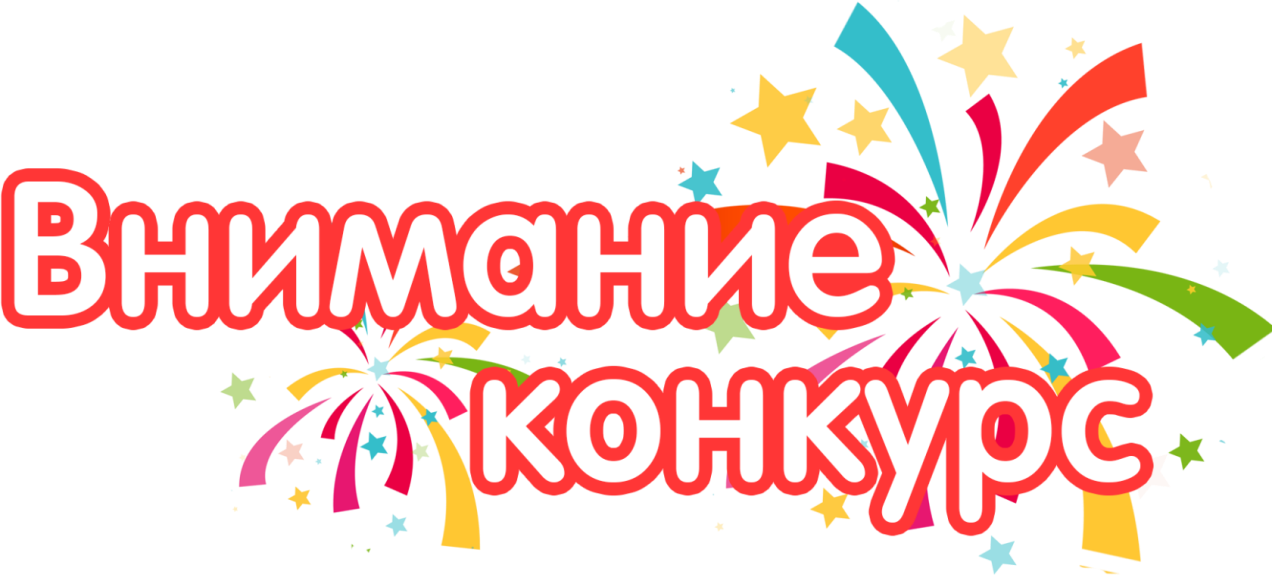 «Новогодняя сказка двора – 2024»Цель конкурса: развитие и реализация инициатив населения села.Организаторы конкурса: Администрация Таштыпского сельсовета, правления Территориальных Общественных Самоуправлений. Место проведения конкурса: территории дворов, улиц в частном секторе, детских игровых и спортивных площадок.
В конкурсе рассматриваются детские городки, выполненные силами жителей, за исключением снежных городков районного значения, или участвующих в других конкурсах. 
Сроки проведения конкурса: с 01 по 27 декабря 2023 года.В случае отсутствия снежного покрова или других условий, усложняющих реализацию программы «Снежная сказка двора – 2024», можно использовать в реализации проекта различные материалы. Территории до 22 декабря 2023 г. представляют в комиссию заявки на участие в конкурсе. 
При подведении итогов комиссия рассматривает и учитывает:- композицию городка;- количество, художественное и эстетическое оформление снежных скульптур, ледяных горок;- учитывается участие детей и жителей;- возможность эксплуатации данного городка весь зимний период;- кооперирование личных средств жителей, спонсорских средств для реализации инициатив населенияПодведение итогов конкурса проводится комиссией 28 декабря 2023 года, согласно Положения о проведении конкурса. Победители конкурса, занявшие 1,2,3 место награждаются дипломами и памятными подарками. Участники конкурса, награждаются благодарственными письмами.